Name: 						 Date:					 Block:		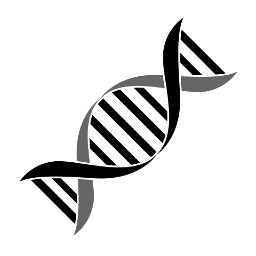 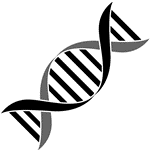 DNA replication results in two DNA molecules…Each with two new strandsOne with two new strands and the other with two original strandsEach with one new strand and one original strandEach with two original strandsDNA is copied during a process called…?ReplicationTranslationTranscriptionTransformationIn eukaryotes, DNA…Is located in the nucleusFloats freely in the cytoplasmIs located in the ribosomesIs circularDuring DNA replication, a complementary strand of DNA is made from each original strand. Thus, if a portion of the original strand is CCTAGCT, then the new strand will be…TTGCATGAAGTATCCCTAGCTGGATCGAOf the four nitrogen bases in DNA, which two are purines and which two are pyrimidines?Purines: adenine, thymine; pyrimidines: uracil, cytosinePurines: adenine, thymine; pyrimidines: guanine, cytosinePurines: adenine, guanine; pyrimidines: thymine, cytosinePurines: uracil, thymine; pyrimidines: guanine, cytosineThe enzyme responsible for adding nucleotides to the exposed DNA bases during replication are…ReplicasesDNA polymeraseHelicasesTemplate enzymeWhich of the following is not true about DNA replication?It must occur before a cell can divideTwo complementary strands are duplicatedThe double strand unwinds and unzips while it is being duplicatedThe new DNA molecule had two newly-made strands